Поздравляем призёра первенства города по шахматам!31 января-1 февраля 2015 года в шахматной школе «Дебют» Дома детского творчества прошло первенство города по шахматам среди детей до 9 лет. В соревнованиях приняли участие юные шахматисты из школ и детских садов города. Ученица 2в класса нашей школы Чудинова Дарья  заняла почетное II место. Поздравляем Дашу с этим достижением и желаем дальнейших успехов!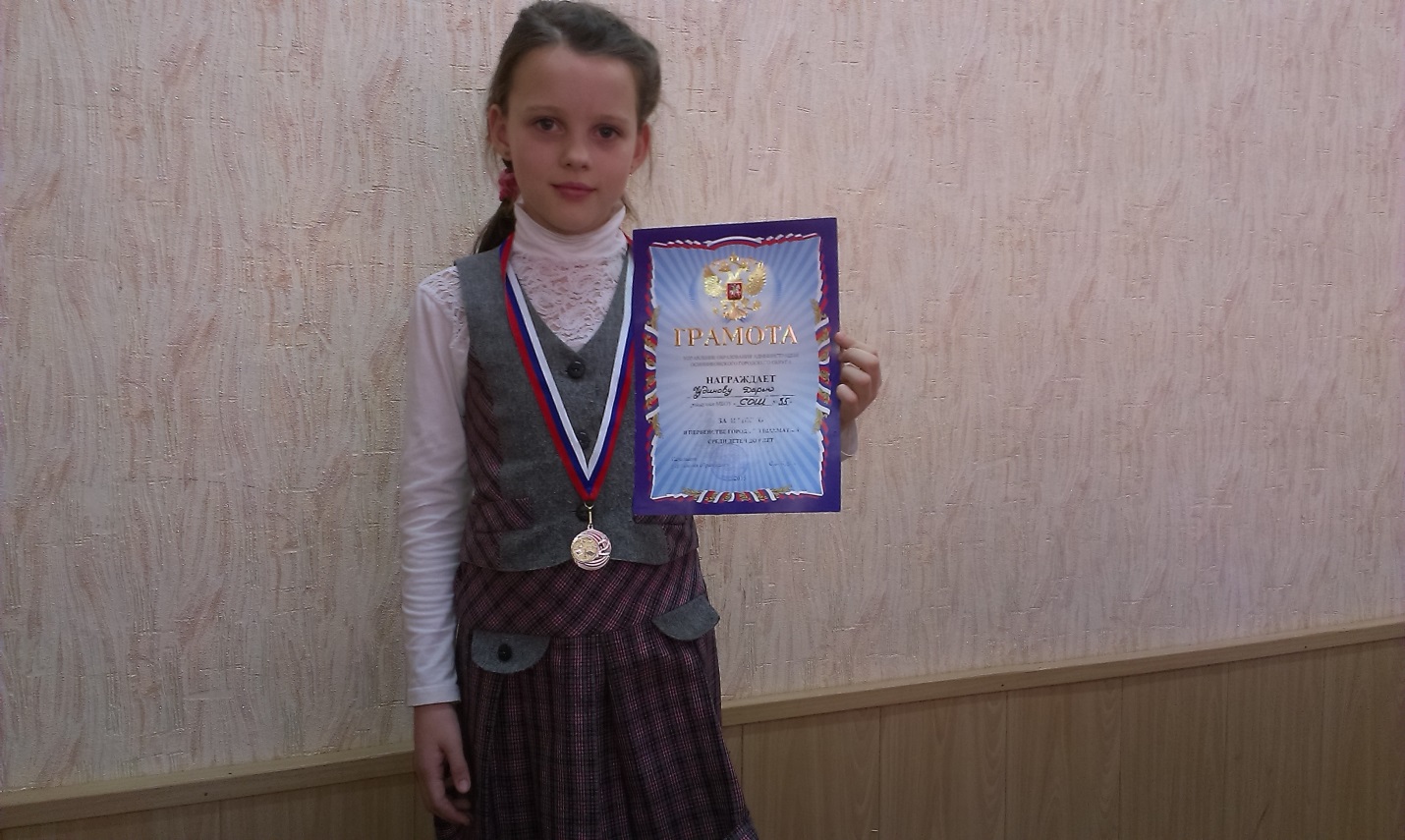 